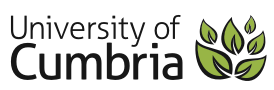 Inclusive learning and teaching at UoC – case study templateThank you very much for agreeing to share your inclusive practice with us in order for all academic staff and student to benefit. Please use the following prompts as a guide and ensure you keep your responses to a maximum of 200 words. You don’t have to complete all the boxes if they’re not applicable.The case studies will be available outside the university’s internal system so please ensure confidentiality is maintained.Name:Department:What did you do/implement?Have you adapted/changed anything subsequently?What is the evidence on the impact of students and their learning?What do you plan to do next?